Date:___________________________The school will not give your medicine unless you complete and sign this form, and the Head Teacher has agreed that the School Staff can administer the medication.Details of Pupil:Medication:Full directions for use:Contact DetailsI understand that I must deliver the medicine personally to Mrs L Collins and accept that this is a service which the school is not obliged to undertake.Signed___________________________________ Relationship to pupil_____________________________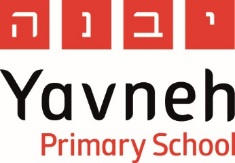 REQUEST FOR SCHOOL TO ADMINISTER MEDICATIONChild’s full name:Child’s full name:Child’s full name:Address:Address:Address:M/FDate of birth: Class:Condition of illness:Condition of illness:Condition of illness:Name/type of medication (as described on container)For how long will your child take this medication?Date dispensed:Dosage and method:Timing:Special precautions:Possible side effects:Self Administration:Self Administration:Procedures to take in an emergency:Procedures to take in an emergency:Name:Daytime phone no:Relationship to pupil:Mobile phone no: